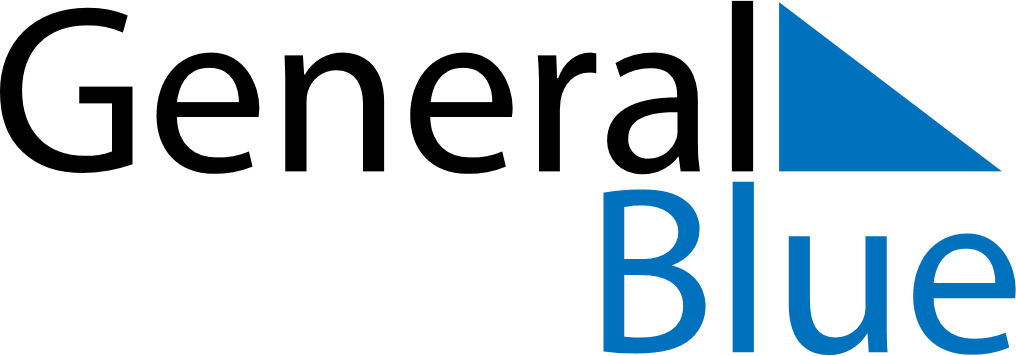 Weekly CalendarJuly 8, 2019 - July 14, 2019Weekly CalendarJuly 8, 2019 - July 14, 2019Weekly CalendarJuly 8, 2019 - July 14, 2019Weekly CalendarJuly 8, 2019 - July 14, 2019Weekly CalendarJuly 8, 2019 - July 14, 2019Weekly CalendarJuly 8, 2019 - July 14, 2019MondayJul 08TuesdayJul 09TuesdayJul 09WednesdayJul 10ThursdayJul 11FridayJul 12SaturdayJul 13SundayJul 146 AM7 AM8 AM9 AM10 AM11 AM12 PM1 PM2 PM3 PM4 PM5 PM6 PM